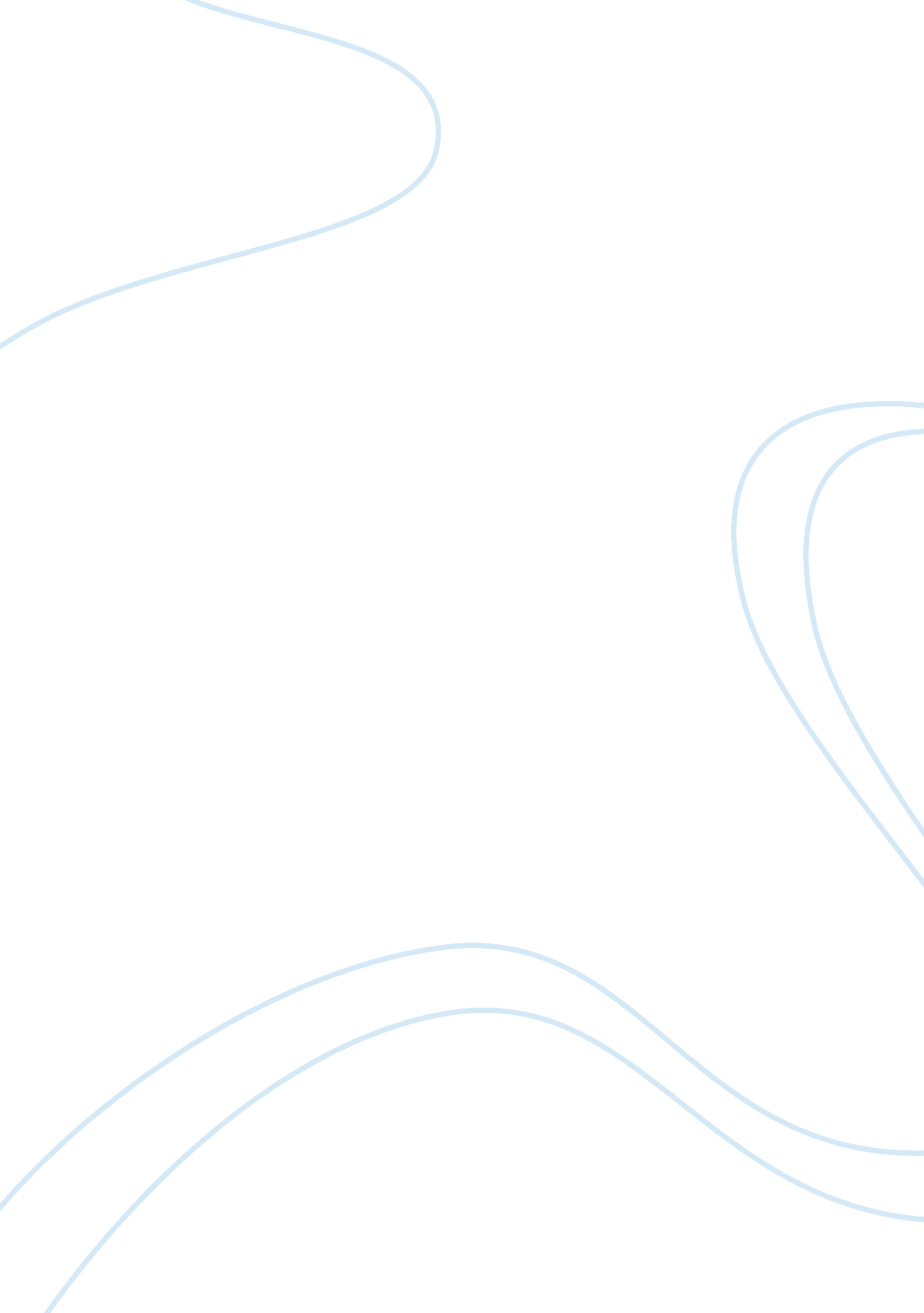 Week fourHealth & Medicine, Nursing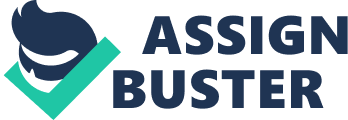 Nursing Nursing The nursing professions stress on caring for and partnering with patients and their families differentiates itfrom other medical professions. The influence of clinical nurses is considerably enhanced by the interpersonal as well as therapeutic relations that are developed between nurses and their clients. Nurses understand that their close proximity with patients and their families is something that allows them or gives them the opportunity to influence the patients in regards the treatment they should take or even purchase (Patterson, 2009). Nursing expertise and the acquisition of knowledge is an ongoing factor in the experiences of most nurses. Nurses are constantly encouraged to seek new knowledge. They also tend to base their practices where patients are concerned about evidence. 
Nurses also characteristically position themselves to offer direction, information and input concerning decisions that have to do with resource allocation. In hospital environments decisions that are concerned with staffing, salaries, and issues that have to do with the practice environment need to be under the jurisdiction of nurses. This is because in most instances, it is the nurses who use all these resources and facilities on a daily basis and so are more likely to recognize what is required. In addition, medical institutions that esteem diversity are more likely to view the nursing profession with considerable respect. In institutions where nurses are not valued, even though they are responsible for most of the tasks, the nursing staff usually has to labour to create strategic plans that uphold diversity and respect through leadership development (Tagney and Haines, 2009). 
The perceptions of the significance of nursing as a profession appears to vary across different medical organizations. For example, in medical centers whose aim is to develop cures or vaccines through comprehensive research programmes, nurses tend to feel left out and irrelevant. Moreover, in institutions where all activity is centered around patient care nurses tend to feel empowered, and that ther contributions are appreciated. 
References 
Patterson, B. (2009). ‘ The nature of evidence in teaching practice.’ Journal of Nursing Education, 48(6), 327-333. 
Tagney, J., & Haines, C. (2009). ‘ Using evidence-based practice to address gaps in nursing knowledge.’ British Journal of Nursing, 18(8), 489-499. 